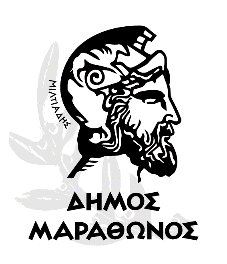 ΕΛΛΗΝΙΚΗ ΔΗΜΟΚΡΑΤΙΑ                                        ΝΟΜΟΣ ΑΤΤΙΚΗΣ                                                  Ενέργεια: Έλεγχος Ποιότητας ΝερούΔΗΜΟΣ ΜΑΡΑΘΩΝΟΣ                                        Φορέας : ΔΗΜΟΣ ΜΑΡΑΘΩΝΟΣ      ΤΕΧΝΙΚΗ ΥΠΗΡΕΣΙΑ                                              Προϋπ. 15.586,80 μαζί με 24% Φ.Π.Α.                                                                                  Πηγή: Ιδίοι Πόροι & χρηματοδότησηΕΝΤΥΠΟ ΟΙΚΟΝΟΜΙΚΗΣ ΠΡΟΣΦΟΡΑΣΓια την απ’ ευθείας ανάθεση προς επιλογή αναδόχου για τον έλεγχο ποιότητας πόσιμου νερού του δικτύου ύδρευσης, θαλάσσιων υδάτων και του βιολογικού της Ε΄ κατασκήνωσης του Δήμου ΜαραθώνοςΟ ανάδοχος υποχρεούται στην υποβολή μίας προσφοράς και για τις δύο ομάδεςΟΜΑΔΑ 1 _ ΠΡΟΥΠΟΛΟΓΙΣΜΟΣ ΠΡΟΣΦΟΡΑΣ ΓΙΑ ΤΟΝ ΕΛΕΓΧΟ ΝΕΡΟΥ ΟΜΑΔΑ 2 _ ΠΡΟΥΠΟΛΟΓΙΣΜΟΣ ΠΡΟΣΦΟΡΑΣ ΓΙΑ ΤΟΝ ΕΛΕΓΧΟΒΙΟΛΟΓΙΚΟΥ ΚΑΘΑΡΙΣΜΟΥ ΚΑΙ ΘΑΛΑΣΣΙΝΟΥ ΝΕΡΟΥ ΚΑΤΑΣΚΗΝΩΣΗΣ  ΣΥΝΟΛΟ ΟΜΑΔΩΝ (1 + 2)Προσφέρω τις ανωτέρω εργασίες- υπηρεσίες έναντι συνολικού ποσού: ………… ………………………………………………………………………………………………………………………………………………………(αναγράφετε συνολικό ποσό συμπεριλαμβανομένου του Φ.Π.Α. ολογράφως)Δηλώνω υπεύθυνα ότι έλαβα γνώση της Μελέτης – Τεχνικής Έκθεσης, είμαι σύμφωνος με όσα προβλέπονται σε αυτή και καταθέτω την παρούσα προσφοράΜαραθώνας ……./……/2021Α/ΑΕίδος ΠρομήθειαςΜονάδα ΜέτρησηςΠοσότηταΤιμήΜονάδοςΔαπάνη1Εργασία χημικού – μικροβιολογικού ελέγχου για πόσιμο νερό με τις παραμέτρους της ΟΜΑΔΑΣ Α.τεμάχιο2602Εργασία χημικού – μικροβιολογικού ελέγχου για πόσιμο νερό με τις παραμέτρους της ΟΜΑΔΑΣ Β.τεμάχιο43Μέτρηση ολικής α/β   ακτινοβολίαςτεμάχιο44Μέτρηση ισοτόπων του ουρανίου (U-238 &U -234) τεμάχιο45Έκδοση πιστοποιητικού καταλληλότητας τεμάχιο48Αναλύσεις θαλασσινού νερούτεμάχιο10ΣΥΝΟΛΟΦΠΑ 24%ΣΥΝΟΛΟ ΔΑΠΑΝΗΣΣΥΝΟΛΟΦΠΑ 24%ΣΥΝΟΛΟ ΔΑΠΑΝΗΣΑ/ΑΕίδος ΠρομήθειαςΜονάδα ΜέτρησηςΠοσότηταΤιμήΜονάδοςΔαπάνη1Εργασία χημικού - μικροβιολογικού ελέγχου βιολογικού καθαρισμού Νέας Μάκρηςτεμάχιο22Αναλύσεις Θαλασσινού νερού Κατασκήνωσης Νέας Μάκρηςτεμάχιο4ΣΥΝΟΛΟΦΠΑ 24%ΣΥΝΟΛΟ ΔΑΠΑΝΗΣΣΥΝΟΛΟΦΠΑ 24%ΣΥΝΟΛΟ ΔΑΠΑΝΗΣΕίδος ΠρομήθειαςΣΥΝΟΛΙΚΗ ΔΑΠΑΝΗΣΥΝΟΛΙΚΗ ΔΑΠΑΝΗΟΜΑΔΑ 1ΣΥΝΟΛΟΦΠΑ 24%ΣΥΝΟΛΟ ΔΑΠΑΝΗΣΟΜΑΔΑ 2ΣΥΝΟΛΟΦΠΑ 24%ΣΥΝΟΛΟ ΔΑΠΑΝΗΣΚΑΘΑΡΗ ΑΞΙΑ ΟΜΑΔΩΝ (1 + 2)ΚΑΘΑΡΗ ΑΞΙΑ ΟΜΑΔΩΝ (1 + 2)Φ.Π.Α. 24%(1 + 2)Φ.Π.Α. 24%(1 + 2)ΣΥΝΟΛΙΚΟ ΠΟΣΟ ΟΜΑΔΩΝ (1 + 2)ΣΥΝΟΛΙΚΟ ΠΟΣΟ ΟΜΑΔΩΝ (1 + 2)Ο Προσφέρων[Σφραγίδα Επιχείρησης, Υπογραφή Νόμιμου Εκπροσώπου]